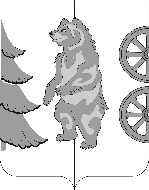 АДМИНИСТРАЦИЯКУЖЕНКИНСКОГО ГОРОДСКОГО ПОСЕЛЕНИЯБОЛОГОВСКОГО РАЙОНАТВЕРСКОЙ ОБЛАСТИПОСТАНОВЛЕНИЕ«20» октября 2021 г                     № 15-п                                        пгт. Куженкино                               «Об утверждении прогноза социально-экономическогоразвития МО «Куженкинское городское поселение» на 2022-2024 годы»»       В соответствии со статьей 173 Бюджетного кодекса Российской Федерации, подготовкой проекта бюджета Куженкинского городского поселения на 2022 год и на плановый период 2023 и 2024 годов, Администрация Куженкинского городского поселенияПОСТАНОВЛЯЕТ:         1. Утвердить прогноз социально-экономического развития на 2022-2024 годы(приложение) .                 2. Постановление вступает в законную силу после его обнародования на информационном стенде Куженкинского городского поселения по адресу: пгт. Куженкино, ул. Советская, д. 1 и на официальном сайте https://cuzhenkino.ru/        3. Контроль за выполнением настоящего постановления оставляю за собой.Настоящее постановление подлежит опубликованию на официальном сайте Администрации Куженкинского городского поселения Контроль за исполнением настоящего постановления оставляю за собой.Глава поселения                                         О.П. КузьминОдобрен Постановлением Администрации Куженкинского городского поселенияот 20 октября  2021 г № 15-п  ПРОГНОЗСОЦИАЛЬНО-ЭКОНОМИЧЕСКОГО РАЗВИТИЯ
КУЖЕНКИНСКОГО ГОРОДСКОГО ПОСЕЛЕНИЯна 2022-2024 годы      Прогноз социально-экономического развития Куженкинского городского поселения подготовлен на основании Бюджетного кодекса и направлен на последовательное повышение уровня жизни населения Куженкинского городского поселения.       Общая площадь Куженкинского городского поселения составляет 83,03 кв.км и включает в себя 1 населённый пункт.       По статистическим данным по состоянию на 01.01.2019 года численностьнаселения составляет 2313 человек.ВведениеЦелью прогноза социально-экономического развития муниципального образования «Куженкинское городское поселение Бологовского района Тверской области» на 2022 год и плановый период 2023-2024 годы является определение основных направлений деятельности органов местного самоуправления, предприятий, способствующих обеспечению устойчивого функционирования экономики, повышению экономической активности, создание нормальных условий жизни населения и дальнейшего социально-экономического развития муниципального образования «Куженкинское городское поселение».1. Территория муниципального образованияМуниципальное образование «Куженкинское городское поселение» Бологовского района Тверской области находится в 176 км к западу от областного центра-г. Тверь, в 20 км от районного центра- г. Бологое. По территории проходит железножорожная ветка Бологое-Великие Луки. В близи посёлка проходит трасса М10 «Россия». Граничит с Куженкинским сельским поселением.В состав территории Куженкинского городского поселения  входит  1 населенный пункт: в котором насчитывается 510 индивидуальных жилых домов и 14 многоквартирных домов.2. Демографическая ситуацияЧисленность постоянного населения по состоянию на 1 января 2021 года составила 2247 человек.Демографическая ситуация в поселении развивается под влиянием сложившихся тенденций рождаемости и смертности населения. За последние годы наблюдается уменьшение рождаемости и увеличение смертности, что приводит к постепенному выравниванию этих показателей и стремлению естественного прироста населения к нулю3. Уровень жизни населенияУровень жизни населения определяется доходами граждан, которые складываются из заработной платы, а также доходов от реализации излишек продуктов личного подсобного хозяйства.4. Состояние рынка трудаСреднесписочная численность работающих на крупных и средних предприятиях и в организациях Куженкинского городского поселения (без учета субъектов малого предпринимательства) составила – 897 человека.Уровень официально зарегистрированной среднегодовой безработицы в целом по поселению в 2021 году – 11 % трудоспособного населения, в 2022 году ожидается уменьшение безработицы и составит 10%, в плановый период 2023-2024 гг. не выше 5 %.5. Социальная политика5.1. ЗдравоохранениеПервичное медицинское обследование осуществляется в офисе врача общей в практики (ОВОП). При серьезных заболеваниях, больные направляются в Бологовскую районную больницу.Медицинским обслуживанием сельского населения занято всего 4 медработников на 2227 человек.Материально-техническая база  ОВОП отвечают современным требованиям.Имеется специальный медицинский транспорт. На территории Куженкинского городского поселения существует комплексный центр социального обслуживания населения. В нем проживают 42 постояльца. Работают 3 медработника и 7 работников из числа обслуживающего персонала.5.2. ОбразованиеВ образовательную систему Куженкинского городского поселения входят 1 общеобразовательное учреждение и 2 учреждения дошкольного образования, а именно:•	Муниципальное бюджетное общеобразовательное учреждение – Спеховская средняя общеобразовательная школа  поселка городского типа Куженки но Бологовского района Тверской области.•	Муниципальное бюджетное образовательное учреждение – детский сад «Незабудка»  поселка городского типа Куженкино-1 Бологовского района Тверской области.·         Муниципальное бюджетное общеобразовательное учреждение – детский сад «Улыбка» поселка городского типа Куженкино-2 Бологовского района Тверской области.В образовательных учреждениях ведутся уроки компьютерной грамотности, основ безопасности и жизнедеятельности. Коллективы школы принимают участие - в предметных олимпиадах, научно-проектных конференциях, конкурсах, спортивных соревнованиях.При школе городского поселения работают кружки и спортивные секции.5.3. КультураКультура городского поселения имеет свои особенности, собственное прошлое, настоящее и будущее. В ней представлены произведения самодеятельного и профессионального искусства, художественных промыслов и ремесел, фольклор, традиции, обычаи, имеющие культурную значимость.На территории городского поселения расположен  Дом культуры пгт. Куженкино.Коллективы дома культуры и центров досуга принимают активное участие в проведении: конкурсов-смотров художественной самодеятельности и ярмарках как районных, так и областных.Общее число работников культуры составляет 2 человека.Функционирует межпоселенческкая библиотека в пгт. Куженкино. Библиотечный фонд пополняется новой литературой.  Работником библиотеки ежегодно организуются и проводятся тематические выставки. Восстанавливаются забытые исторические сведения, идет работа по раскопкам и перезахоронению останков воинов, погибших в годы Великой отечественной войны.5.4. Физическая культура и спортДля занятий спортом в Ягодном сельском поселении имеются спортивные сооружения:•	стадион;•	баскетбольная площадка;•	спортивный комплекс;•	спортивный зал (школьный);•	плоскостные сооружения - 6 штук;Для привлечения детей к спорту организованы спортивные секции: баскетбол, волейбол, лыжи, настольный теннис, легкая атлетика, футбол, шахматы, борьба, открыт тренажерный зал. Общее число занимающихся в спортивных секциях - 15 человек.Спортивная команда Куженкинского городского поселения принимает активное участие в районных соревнованиях и регулярно занимает призовые места.6. Производственная сфераНа территории поселения производственную деятельность осуществляют следующие предприятия и учреждения:7. Сельское хозяйствоНа территории Куженкинского городского поселения в последние годы наблюдается снижение сельскохозяйственного производства..На территории Куженкинского городского поселения в 2020 году открылось новое КФХ  Чистяковой Натальи Николаевны. Динамика поголовья скота в личных подсобных хозяйствах8. ФинансыФормирование проекта бюджета муниципального образования «Куженкинское городское поселение» на 2022 год и плановый период 2023 – 2024 годы происходит на основании:Бюджетного кодекса Российской Федерации;Федерального закона от 6 октября 2003 года № 131-ФЗ «Об общих принципах организации местного самоуправления в Российской Федерации»;Федерального закона от 6 октября 1999 года № 184-ФЗ «Об общих принципах организации законодательных (представительных) и исполнительных органов государственной власти субъектов Российской Федерации».Общая характеристика бюджетана 2022 и плановый период 2023-2024 годов                                                                                                      тыс. рубНалоговые и неналоговые доходы бюджета Куженкинского городского поселения в 2022 году и на плановый период 2023-2024 годовпланируются в следующих объемах:тыс. руб.Безвозмездные поступления из других бюджетовсистемы Российской Федерациитыс. руб.Проект бюджета сформирован с учётом обеспечения финансовыми ресурсами первоочередных социально-значимых расходов.ХАРАКТЕРИСТИКА РАСХОДНОЙ ЧАСТИ БЮДЖЕТА9. Развитие малого и среднего предпринимательства	По состоянию на конец 2020 года на территории Куженкинского городского поселения поселения действовало 20 малых и средних предприятий.По оценке на 2021 год и прогнозу на 2022-2024 годы предполагается, что количество малых и средних предприятий останется на прежнем уровне.	Среднесписочная численность работников малых предприятий составляет 24 человека. Большая доля малых и средних предприятий осуществляет свою деятельность в сфере торговли. 10. Охрана и организация общественного порядкаНа территории Куженкинского городского поселения действует опорный пункт полиции, работает один уполномоченный участковый полиции.11. Оценка экологической ситуацииОсновной задачей органов местного самоуправления Куженкинского городского поселения в области охраны окружающей среды является разработка и организация природоохранных мероприятий на территории городского поселения. В целях снижения масштабов воздействия вредных экологических факторов техногенного и антропогенного характера на окружающую природную среду и здоровье населения Куженкинского городского поселения на 2021 год и плановый период 2022-2024 годы предусматривается реализация таких мероприятий, как:- реализация мероприятий по предупреждению негативных последствий чрезвычайных и аварийных ситуаций природного и техногенного характера для окружающей среды;- осуществление контроля за сохранностью окружающей среды и природных ресурсов, выявление и пресечение правонарушений в области охраны окружающей среды;- вовлечение населения, предприятий и учреждений в работу по охране окружающей среды.В области гражданской обороны, защиты населения и территории от чрезвычайных ситуаций, обеспечения первичных мер пожарной безопасности на территории Куженкинского городского поселения деятельность органов местного самоуправления на 2021 год и плановый период 2022-2024 годы будет направлена на:- продолжение работы по совершенствованию правовой базы органов местного самоуправления Куженкинского городского поселения в области гражданской обороны, защиты населения и территорий от чрезвычайных ситуаций, пожарной безопасности;- создание, накопление, использование и восполнение резервов финансовых и материальных ресурсов для ликвидации чрезвычайных ситуаций;	- организация опашки противопожарных минерализованных полос на территории поселения.12. Жилищный фондОбщая площадь жилого фонда городского поселения составляет 25,5 тыс. кв. м. На территории Куженкинского городского поселения находится 1 котельная, мощностью 1,4 Гкал/ч, предназначенная для покрытия нагрузки системы отопления нежилых зданий (здание администрации, школы, комплексного центр социального обслуживания населения, дома культуры, библиотека, ОВОП, муниципальной бани).Коммунальная сфераПоказателиЕд. измеренияотчет 2020оценка 2021прогноз2022прогноз2023прогноз20241234567Численность постоянного населения (среднегодовая) - всегочел.22472200220022002200Рождаемостьчел.815151515Смертностьчел.7462151515Естественный прирост, убыль (-)чел.-66-47000ПоказателиЕд. измеренияотчет 2020оценка 2021прогноз2022прогноз2023прогноз20241234567Среднемесячная заработная плататыс. руб.18,019,020,021,025,0Доходы от реализации продуктов личного подсобного хозяйства на душу населениятыс. руб.0,180,180,180,180,18Продукция сельского хозяйства во всех категориях хозяйств, в т.ч.т.29,129,129,129,129,1молокот.28,928,928,928,928,9мясот.0,20,20,20,20,2ПоказателиЕд. измеренияотчет 2020оценка 2021прогноз2022прогноз2023прогноз20241234567Дом -интернатшт.33333ОВОПшт.54444Количество работниковчел.87777ПоказателиЕд. измеренияотчет 2020оценка 2021прогноз2022прогноз2023прогноз20241234567Дошкольные учрежденияшт.22222Количество детейчел.939598100100Школьные учрежденияшт.11111Количество учащихсячел.189197198200200ПоказателиЕд. измеренияотчет 2020оценка 2021прогноз2022прогноз2023прогноз20241234567Учреждения культурышт.11111Количество работниковчел.22222Общедоступные библиотекишт.11111№п/пНаименование предприятия,учреждения, инд. предпринимателяВид экономической деятельностиЧисленностьработников(чел.)1ИП Колоколов Владимир НиколаевичРозничная торговля в нестационарных торговых объектах и на рынках-2ООО «Экойлакс»Сбор опасных отходов-3ИП Хохлов Вадим ПавловичПеревозка пассажиров в городском и пригородном сообщении14ИП Шишкина Татьяна АнатольевнаОбработка древесины и производство изделий из дерева35ИП Григорьев Иван АлександровичДеятельность автомобильного грузового транспорта и услуги по перевозкам16ИП Кузьмина Клавдия НикитичнаРозничная торговля 37ИП Лойк Эмма НиколаевнаРозничная торговля28Бологовское РАЙПОРозничная торговля29КФХ Чистякова Наталья НиколаевнаРазведение молочного крупного рогатого скота, производство сырого молока310ИП Васильева Елена АнатольевнаТорговля розничная в неспециализированных магазинах111ИП Смирнова Наталья АнатольевнаТорговля розничная замороженными продуктами в неспециализированных магазинах112ИП Семенов Роман АлексеевичДеятельность автомобильного грузового транспорта и услуги по перевозкам113ИП Астахов Максим СергеевичДеятельность легкового такси и арендованных легковых автомобилей с водителем114ИП Кудряшова Лариса АлександровнаРозничная торговля215ИП Кузнецов Александр ГеннадьевичРозничная торговля216МУП «Жилищные коммунальные услуги»Управление и эксплуатация жилым фондом2                                     годчастный скот, гол.20172018201920202021КРС1415171919В т.ч. коров58999Свиньи 34---Овцы и козы1212121010Птица8068696867Показатель2022 год2023 год2024 годДоходы, всего6314,706246,946140,68Налоговые и неналоговые доходы4098,514156,454180,79Безвозмездные поступления2216,192090,491959,89Доходы от реализации ---Штрафы, возмещение ущерба---Расходы, всего6995,886246,946140,68Дефицит681,18--Доходы2022г.2023г.2024г.4098,514156,454180,79Налог на доходы физических лиц2563,802532,802502,50Акцизы1064,671129,191181,78Налог на имущество физических лиц24,0024,0024,00Налог на имущество физических лиц, взимаемой по ставке, применяемой к объектам налогообложения, расположенным в границах поселений24,0024,0024,00Земельный налог342,00346,00348,00Земельный налог с организаций, обладающих земельным участком, расположенным в границах городских поселений77,0078,0078,00Земельный налог, взимаемый по ставкам, установленным в соответствии с подпунктом 2 пункта 1 статьи 394 НК РФ и применяемым к объектам налогообложения, расположенным в границах поселения265,00268,00270,00Доходы от использования имущества, находящегося в государственной и муниципальной собственности (аренда земли)104,04124,46124,46Доходы от реализации---Штрафы, возмещение ущерба---Безвозмездные поступления2022г2023г2024гИТОГО2216,192090,491959,89Дотации бюджетам поселений на выравнивание уровня бюджетной обеспеченности 1832,001700,501563,70Субвенции бюджетам поселений на осуществление полномочий по первичному воинскому учёту на территориях, где отсутствуют военные комиссариаты232,80238,60244,80Прочие субвенции бюджетам городских поселений0,150,150,15Прочие межбюджетные трансферы, передаваемые бюджетам городских поселений151,24151,24151,24Раздел/подразделНАИМЕНОВАНИЕСумма, тыс. руб.Сумма, тыс. руб.Сумма, тыс. руб.Раздел/подразделНАИМЕНОВАНИЕ2022 год2023 год2024 годвсего6995,886096,745845,9101 00Общегосударственные вопросы3670,153360,153360,1501 02Функционирование высшего должностного лица субъекта Российской Федерации и органа местного самоуправления820,00820,00820,0001 04Функционирование Правительства РФ, высших органов исполнительной власти субъектов РФ, местных администраций2540,002540,002540,0001 13Другие общегосударственные вопросы310,150,150,1502 00Национальная оборона232,80238,60244,8002 03Мобилизационная и вневойсковая подготовка232,80238,60244,8003 00Национальная безопасность и правоохранительная деятельность20,0020,0020,0003 10Обеспечение противопожарной безопасности20,0020,0020,0004 00Национальная экономика1114,671129,191181,7804 09Дорожное хозяйство (дорожные фонды)1064,671129,191181,7804 12Другие вопросы в области национальной экономики50,00--05 00Жилищно-коммунальное хозяйство1314,70777,56586,5205 01Жилищное хозяйство80,0080,0080,0005 03Благоустройство714,70510,55506,5205 05Другие вопросы в области жилищно-коммунального хозяйства520,00187,01-08 00Культура, кинематография 620,00571,24452,6608 01Культура620,00571,24452,6614 00Межбюджетные трансферты бюджетам бюджетной системы Российской Федерации и муниципальных образований общего характера23,56--14 03Прочие межбюджетные трансферты бюджетам субъектов Р Федерации и муниципальных образований общего характера23,56--ПоказателиЕд. измерения202120222023Количество негазифицированных населенных пунктовединица111Число источников теплоснабженияВсегоединица111Число источников теплоснабжения мощностью до 3 Гкал/чДо 3 гигакал/чединица111Протяженнность тепловых и паровых сетей в двухтрубном исчислении (до 2008 г. - км)метр190019001900Протяженность тепловых и паровых сетей в двухтрубном исчислении, нуждающихся в замене (до 2008 г. - км)метр140014001400Количество населенных пунктов, не имеющих водопроводов (отдельных водопроводных сетей)единица111Количество населенных пунктов, не имеющих канализаций (отдельных канализационных сетей)единица111Общая площадь жилых помещенийВесь жилищный фондтысяча метров квадратных25.525,525,5